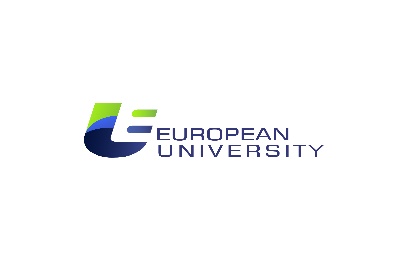 დანართი 3შპს ევროპის უნივერსიტეტში 2021-2022 სასწავლო წლის შემოდგომის სემესტრში   სამართლის, ჰუმანიტარულ და სოციალურ მეცნიერებათა ფაკულტეტის მასწავლებლის მომზადების 60 კრედიტიან საგანმანათლებლო  პროგრამაზე    აკადემიური  რეგისტრაციის გაუვლელობის  გამო სტუდენტის სტატუსის შეჩერების ვადებიიმ პირების შესახებ ინფორმაციის დამუშავება და დეკანებისთვის წარდგენა, რომელთაც არ გაუვლიათ აკადემიური რეგისტრაცია დაევალოს სასწავლო პროცესის მართვის მენეჯერს. აღნიშნული ინფორმაცია არაუგვიანეს 2021 წლის  30  ოქტომბრისა  შესაბამისი რეაგირებისთვის წარედგინოს სასწავლო პროცესის ადმინისტრირების სამსახურს, ხოლო ბრძანება აკადემიური რეგისტრაციის გაუვლელობის გამო სტუდენტის სტატუსის შეჩერების შესახებ გამოიცეს არაუგვიანეს  2021 წლის 01  ნოემბრისა.